Today’s ServiceFebruary 16th, 2020Call to Worship                                                                                                                                                                                       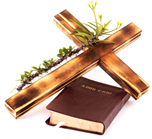 Hymn Announcements Prayer RequestsMusicSermonOffering (on table) From the Pastor According to Psalm 46:10, when we are still and surrendered to God, we find peace even when the earth gives way, the mountains fall (verse 2), or the nations go into an uproar and kingdoms fall (verse 6). When life gets overwhelming and busyness takes precedence, remember Psalm 46:1, “God is our refuge and strength, an ever-present help in trouble.” Run to Him, lay down your weapons and fall into His arms. Acknowledge that He is God and that He is exalted in the earth. Be still and know that He is God. 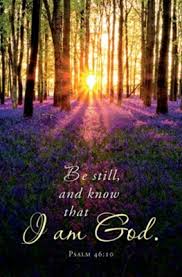 Pastor TonyChurch InformationLast Week’s giving:       $         811           Month to date:      $    3,011Weekly Goal:                 $      1,150        Previous month:       $    5,367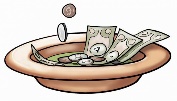 2020 Weekly Average: $      1,396           EldersTony Raker (Pastor)..……………….  pastor@graceevfreechurchva.orgDelmas (Moe) Ritenour….…………………………..  moemar@shentel.net Finance:   Linda Fraley ………………………………..  lindaf12@shentel.net IT & Media:  Rob Moses & Scott TuckerBulletin: Rob Moses ……………….  admin@graceevfreechurchva.org  Breakfast: Tammy Copeland ……….…tammyscopeland@gmail.com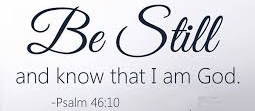 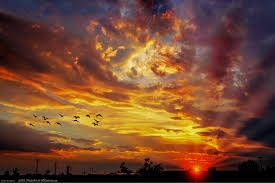 718 E Queen Street, Strasburg, VA 22657,     540-465-4744 msg ph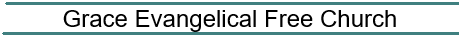   https://graceevfreechurchva.orgPlease turn off or mute cell phones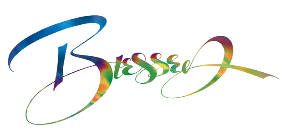 Notes: 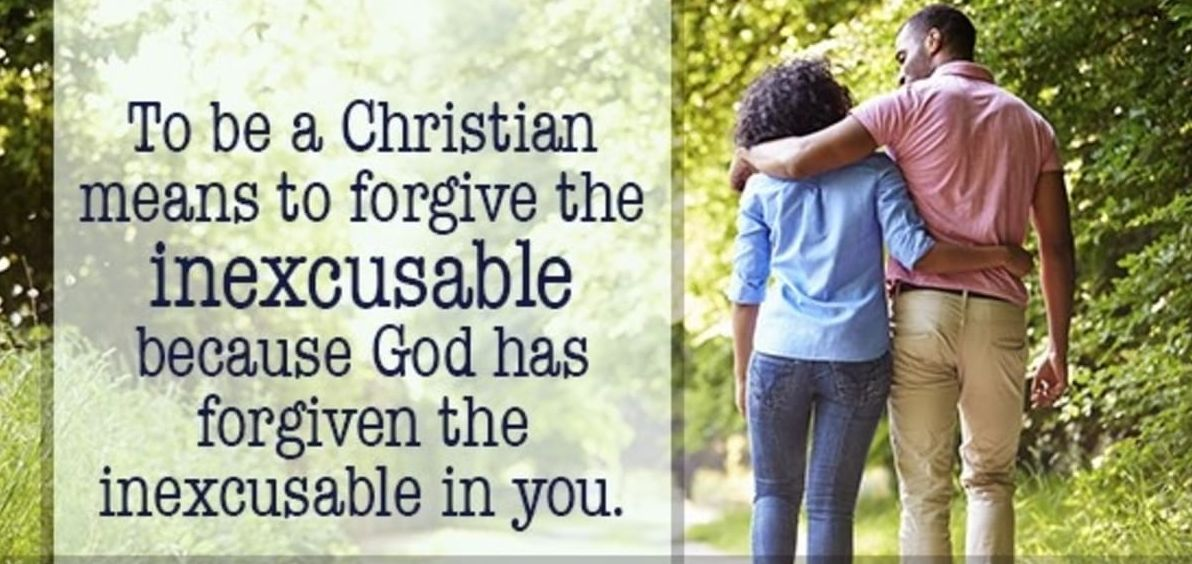 